ОБОСНОВАНИЕ ДЛЯ ПРИСВОЕНИЯ СТАТУСА БАЗОВОЙ ПЛОЩАДКИ ОБРАЗОВАТЕЛЬНОЙ ОРГАНИЗАЦИИ1.	Данные об образовательном учреждении1.1.	Муниципальное общеобразовательное учреждение "Гимназия № 2" (гимназия № 2) 1.2.	Директор гимназии № 2: Маслеников Николай Васильевич1.3.	150045, город Ярославль, Ленинградский проспект, 87.1.4.	Тел. (4852) 55-07-33, 55-06-141.5.	E- mail: yargimn002@yandex.ru1.6.	сайт https://gimn2.edu.yar.ru/1.7.	 Тема площадки: преподавание регионального компонента истории в классах с углубленным изучением истории Данные об ответственном лице за работу площадкиМасленникова Елена ЛьвовнаЗаместитель директора по УВР 55-05-21, 8-905-135-14-28maslennikova.el@yargimn002.ruНаименование структурного подразделения, курирующего деятельность базовой площадки, ФИО куратораСтрахова Наталия Вячеславовна, к. и. н., доцент кафедры общего образования ГАУ ДПО ЯО «Институт развития образования»Описание состояния методической деятельности В настоящее время гимназия № 2 осуществляет реализацию образовательных программ основного общего образования и среднего общего образования. В образовательном учреждении обучаются 764 человека. Существующая система непрерывного повышения квалификации педагогов гимназии позволяет осуществлять обучение с углубленным изучением отдельных предметов и профильное обучение. На уровне основного общего образования организовано обучение в классах  с углубленным изучением математики и истории, а на уровне среднего общего образования – гуманитарный, социально-экономический, естественнонаучный и технологический профили. Свидетельством профессиональной компетентности педагогов является участие (21%) в качестве экспертов предметных комиссий по проверке ЕГЭ и ОГЭ, что позволяет накапливать опыт в осуществлении независимой оценки качества образования.  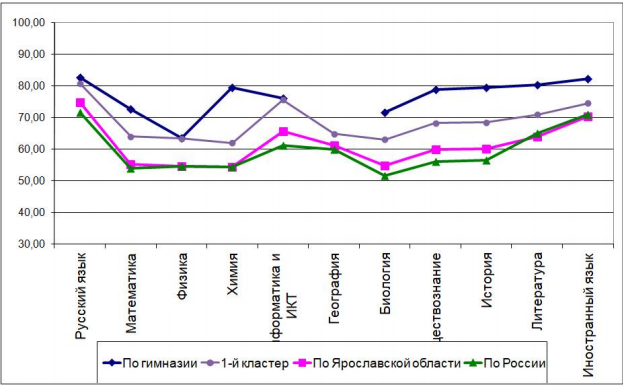 Рис.1. Средний балл по ЕГЭ 2022 г.Нормативная база гимназии № 2 отражает специфику образовательного учреждения и направлена на получение объективной информации, а также требует совершенствования в связи с определением приоритетных направлений развития системы образования Указом Президента РФ от 7 мая 2018 года № 204 «О национальных целях и стратегических задачах развития Российской Федерации на период до 2024 года.Перечень локальных нормативных актов гимназии № 2:  Положение о рабочей программе педагогаПоложение о текущем контроле успеваемости и промежуточной аттестации обучающихся, установление их форм, периодичности и порядка проведенияПорядок проведения индивидуального отбора в класс (группу) профильного обучения Положение о формах обучения  Положение о формировании фонда оценочных средств для проведения текущего контроля успеваемости и промежуточной аттестации обучающихсяПоложение об индивидуальном итоговом проектеПоложение о портфолио учащегосяПоложение о нормах профессиональной этикиПоложение о конфликтной комиссии  Анализ результатов деятельности педагогов осуществляется посредством накопительной системы оценки достижений. Учителя истории гимназии № 2  имеют успешную практику презентации своих методических разработок и своей деятельности на разных уровнях системы образования региона, которая поможет активно включиться в работу Базовой площадки ГАУ ДПО ИРО по заявляемой теме.В локальной сети гимназии функционирует виртуальный Методический кабинет, где всем педагогам образовательной организации можно оперативно получить необходимую методическую помощь по вопросам дистанционного обучения, конкурсного движения, вебинарах месяца и другую актуальную информацию. Появилась возможность осуществлять  взаимообучение и транслировать свой опыт в формате видео-инструкций, мастер-классов, методических разработок через виртуальную Педагогическую лабораторию. Следствием систематической работы стало участие педагогов в городском конкурсе методических разработок по информационно-образовательной среде, по финансовой грамотности.  Опыт работы учителей истории и обществознания регулярно представляется на муниципальном и региональном уровне.  Статус "Университетской школы" позволил объединить усилия ВУЗов Ярославля и образовательного учреждения в развитии талантов школьников. Ученики получают возможность приоритетного участия в проектах ВУЗа, педагоги - возможность бесплатного повышения квалификации в Демидовском университете, ЯрГУ, ЯГПУ, ЯГТУ Описание состояния инновационной деятельности образовательной организации по выбранному направлению с обоснованием готовности к работе в статусе площадки.С 2013 года гимназия № 2 функционирует в инновационном режиме. В 2015-16 учебном году образовательное учреждение работало над реализацией Концепции развития математического образования в городе Ярославле.  В рамках муниципального ресурсного центра в 2018 году успешно завершена работа по теме «Модель и алгоритм деятельности ОУ в условиях введения ФГОС ООО». Гимназией было организовано проведение тематических консультаций для учителей города по темам: «Документация классного руководителя» и «Образовательный потенциал события: Год литературы в РФ». В марте 2017 г педагоги гимназии провели городской методический семинар «Особенности формирования УУД в основной школе через уроки и внеурочную деятельность». 	В 2018-2019 учебном году в рамках организационно-методической  поддержки перехода  на  ФГОС СОО общеобразовательных организаций города Ярославля состоялся городской семинар-практикум «Проектирование программы развития универсальных учебных действий (подходы, содержание, реализация программы через общешкольный творческий проект), практический семинар «Конструирование учебных планов среднего общего образования в соответствии со спецификой общеобразовательной организации. Модель учебного плана профиля (профилей) обучения, индивидуального учебного плана. Модель учебного плана универсального  профиля обучения, были проведены консультации по  разработке учебного плана. В 2019-20 учебном году в городе работала образовательная мастерская «Проектирование и реализация гуманитарного профиля», в рамках которого гимназия № 2 подготовила практические семинары для административных команд и педагогов по темам: «Моделирование индивидуального  образовательного маршрута  старшеклассников в формате гуманитарного профиля: приёмы, методы, технологии», «Инструментарий оценки успешности освоения и применения универсальных учебных действий обучающихся 10-11 классов»В рамках реализации проекта муниципального ресурсного центра «Создание муниципальной системы сопровождения профессионального самоопределения обучающихся» гимназия показала свой опыт работы в 2017-18 учебном году.    Цель этого инновационного проекта - поиск эффективных форм повышения   компетентности родителей по вопросам профессионального самоопределения обучающихся.  Данное содержание деятельности МРЦ было отражено в центральном мероприятии - общегимназической родительской конференции «Путь в профессию начинается в школе», проведенной в ноябре 2018 года в стендовом формате. В рамках деятельности ресурсного центра гимназия № 2 приняла участие в городском образовательном форуме «Инновационное образовательное пространство муниципальной системы образования», где были представлены материалы педагогического совета на тему «Идея профессионального самоопределения в ходе реализации ФГОС», материалы коллективного общешкольного проекта «Экскурсия в профессию», подборка материалов гимназической газеты «Зеркало» с рубрикой «Профессии наших родителей», материалы фотогалереи «Дело, которому ты служишь».С 2021 по 2023 год функционировала Базовая площадка на базе ярославского Института развития образования для научно-методического сопровождения педагогических работников и управленческих кадров по теме: «Модернизация внутришкольной системы оценки качества образования на основе дифференцированного подхода и учета внутриорганизационных потребностей образовательной организации"В 2022-2023 учебном году гимназия № 2 в составе Муниципального ресурсного центра по теме: «Педагогические практики реализации обновленных ФГОС НОО, ФГОС ООО в общеобразовательных организациях города Ярославля», участвовала в создании сайта как продукта реализации проекта.Данный опыт может быть использован в работе Базовой площадки Института развития образования по заявленной теме: «Сопровождение преподавания регионального компонента истории в классах с углубленным изучением истории»Описание состояния информационных, материально-технических, организационно-методических и кадровых ресурсов для осуществления деятельности в рамках конкретных направлений научно-исследовательской, научно-методической, организационно-методической деятельности Института.В целях повышения качества образовательной деятельности в гимназии №2 проводится целенаправленная кадровая политика, основная цель которой –обеспечение оптимального баланса процессов обновления и сохранения численного и качественного состава кадров в его развитии в соответствии с потребностями образовательного учреждения  и требованиями действующего законодательства. Основные принципы кадровой политики направлены на сохранение, укрепление и развитие кадрового потенциала; на создание квалифицированного коллектива, способного работать в современных условиях; на повышение уровня квалификации педагогов (см. Таблица 2).  Также имеются все необходимые материально-технические и организационно-методические условия для реализации заявленной темы базовой площадки.Таблица 2. Описание состояния информационных, материально-технических, организационно-методических и кадровых ресурсовПлан работыорганизации в статусе Базовой площадки (с указанием перечня мероприятий)на период 2023-2026 гг.Цель: создание инструктивно-методической базы по реализации преподавания регионального компонента истории в классах с углубленным изучением истории в  общеобразовательных организациях.Задачи: 1) разработать и апробировать локальные нормативные акты по реализации преподавания регионального компонента истории в классах с углубленным изучением истории в общеобразовательных организациях.2) разработать и апробировать оценочные материалы для рабочих программ с учетом регионального компонента истории для классов с углубленным изучением истории в соответствии с обновленными ФГОС;3)  спроектировать методические рекомендации по созданию оценочных материалов реализации рабочих учебных программ в классах с углубленным изучением истории с учетом регионального компонента истории.4) диссеминировать опыт реализации модели преподавания регионального компонента истории в классах с углубленным изучением истории (участие в НПК и семинарах, публикации в научных изданиях).Основные направления деятельности:• организационно - консультационная деятельность;• аналитическая  деятельность; • образовательная деятельность;• методическая деятельность.№ п/пРезультатКритерии оценкиПоказатели оценки1.Разработка и описание мер организационно-методической поддержки ОО при внедрении модели преподавания регионального компонента истории в профильных классах Качество методического материала1.Разработка и описание мер организационно-методической поддержки ОО при внедрении модели преподавания регионального компонента истории в профильных классах Качество методического материалаКоличество педагогов, использующих методические материалы в образовательной деятельности1.Разработка и описание мер организационно-методической поддержки ОО при внедрении модели преподавания регионального компонента истории в профильных классах Качество методического материалаКоличество школ, в которых используется методические материалы2.Пополнение банка оценочных средств в рамках реализации обновленных ФГОС в рамках реализации модели преподавания регионального компонента истории в классах с углубленным изучением историиРаспространенность методических продуктовКоличество педагогов, вовлекаемых в разработку и обновление банка оценочных средств в рамках реализации модели сопровождения преподавания регионального компонента истории в классах с углубленным изучением истории Обновлен банк оценочных средств по истории в рамках реализации обновленных ФГОС3.Формирование пакета локальных нормативных актов по преподавания регионального компонента истории в классах с углубленным изучением истории; Создание пакета локальных нормативных актовКоличество представителей педагогической общественности, заинтересованных в опыте ОО по созданию нормативно-правовых документов и проектировочных материалов для реализации модели преподавания регионального компонента истории в классах с углубленным изучением истории (в рамках представления опыта на обучающих семинаров, научно-практических конференциях и.д.)4. Повышен уровень профессиональной компетенции педагоговПрофессиональные компетенции педагоговПовышение уровня квалификации педагогических работников по обновленным ФГОСКоличество педагогов, участвующих в разработках методического материла по преподаванию регионального компонента истории в классах с углубленным изучением истории№Вид ресурсовОписание1КадровыеПреподавание учебных предметов осуществляют 48 педагогов со средним педагогическим стажем 25 лет. Из них имеют Почетное звание «Заслуженный учитель РФ» -4 человека, Почетное звание «Почетный работник общего образования РФ» -8 человек, Почетную грамоту Министерства образования  и  науки  РФ -10  человек, Победителей конкурса  ПНПО «Образование» -7 человек.  Среди педагогов гимназии есть 1 победитель регионального и 4 победителя муниципального этапов профессионального конкурса «Учитель года» разных лет.  На начало 2023 г.  88% педагогов имеют первую и высшую квалификационную категорию. Всё большее количество учителей посещают семинары и вебинары различного уровня по современным программам образования в онлайн формате.2Организационно-методическиеВ гимназии функционирует методический совет, объединяющий руководителей методических объединений и административную команду учреждения, который координирует вопросы планирования, прогнозирования и контроля.Управляющий совет рассматривает вопросы: развития образовательной организации; финансово-хозяйственной деятельности; материально-технического обеспечения. Педагогический совет осуществляет текущее руководство образовательной деятельностью Школы, в том числе рассматривает вопросы: развития образовательных услуг; регламентации образовательных отношений; разработки образовательных программ; выбора учебников, учебных пособий, средств обучения и воспитания; материально-технического обеспечения образовательного процесса; аттестации, повышения квалификации педагогических работников;координации деятельности методических объединений3Материально-техническиеОбщая площадь помещений, в которых осуществляется образовательная деятельность, в расчете на одного учащегося 2, 62 кв. м. Всем обучающимся гимназии обеспечена возможность пользоваться широкополосным Интернетом (не менее 2 Мб/с), в общей численности учащихся. гимназия располагает помещениями и необходимым оснащением для проведения массовых мероприятий. Оборудованное помещение, компьютеры с доступом к Интернету, принтеры, фото-, видеотехника, микрофоны, проектор, экран, колонки, бумага, канцелярские принадлежности п/пНаименование мероприятийСроки, место проведениямероприятийСроки, место проведениямероприятийКатегория участниковКатегория участниковФорма представления итоговых материаловФорма представления итоговых материаловФИО ответственных (исполнителей)Формирование команды для реализации деятельности БПавгуст 2023август 2023Учителя и администрация ООУчителя и администрация ООприказ приказ директор школыМаслеников Н.В.Анализ рабочих программ по истории август-сентябрь 2023август-сентябрь 2023Аналитическая справкаАналитическая справкаМасленникова Е.Л.Страхова Н.В. Разработка ежегодного плана работы базовой площадкиавгуст 2023август 2023Учителя и администрация ООУчителя и администрация ООГодовой план мероприятий, направленных на повышение уровня профессиональной компетенции педагоговГодовой план мероприятий, направленных на повышение уровня профессиональной компетенции педагоговМасленникова Е.Л.Проведение обучающихся семинаров, вебинаров 1 раз в полугодие 1 раз в полугодие Учителя истории Учителя истории Программа обучающих семинаров, запись вебинаровПрограмма обучающих семинаров, запись вебинаровМасленникова Е.Л.Страхова Н.В.Разработка нормативных актов ОО по преподаванию истории с учетом регионального компонента для классов с углубленным изучением историиВ течение годаВ течение годаАдминистративная команда, учителя историиАдминистративная команда, учителя историиПакет локальных актов (сайт школы, сайт ИРО)Пакет локальных актов (сайт школы, сайт ИРО)Масленникова Е.Л.Страхова Н.В.Разработка оценочных средств по истории с учетом регионального компонента для классов с углубленным изучением историиВ течение годаВ течение годаУчителя историиУчителя историиБанк методических материалов (сайт школы, сайт ИРО)Банк методических материалов (сайт школы, сайт ИРО)Масленникова Е.Л.Страхова Н.В.Апробация оценочных средств по истории с учетом регионального компонента для классов с углубленным изучением историиВ течение годаВ течение годаУчителя историиУчителя историиЧек-листы для апробируемых материаловЧек-листы для апробируемых материаловМасленникова Е.Л.Страхова Н.В.Разработка методических рекомендаций по разработке оценочных средствРазработка методических рекомендаций по разработке оценочных средств1 1 Учителя-предметники, администрация, кафедра общего образования ГАУ ЯО ИРО Учителя-предметники, администрация, кафедра общего образования ГАУ ЯО ИРО Методические рекомендации (сайт школы, ИРО)Масленникова Е.Л.Страхова Н.В.Масленникова Е.Л.Страхова Н.В.Анализ деятельности базовой площадкиАнализ деятельности базовой площадки1 раз в год1 раз в годАдминистрация ОО, кгдАдминистрация ОО, кгдОтчет, аналитическая справкаМасленникова Е.Л.Страхова Н.В.Масленникова Е.Л.Страхова Н.В.Распространение опыта через выступления на семинарах,публикации в сборниках, издание методических материалов базовой площадкиРаспространение опыта через выступления на семинарах,публикации в сборниках, издание методических материалов базовой площадкиВ течение годаВ течение годаАдминистрация ОО, учителя -предметникиАдминистрация ОО, учителя -предметникиСтатьи, выступленияМасленникова Е.Л.Масленникова Е.Л.